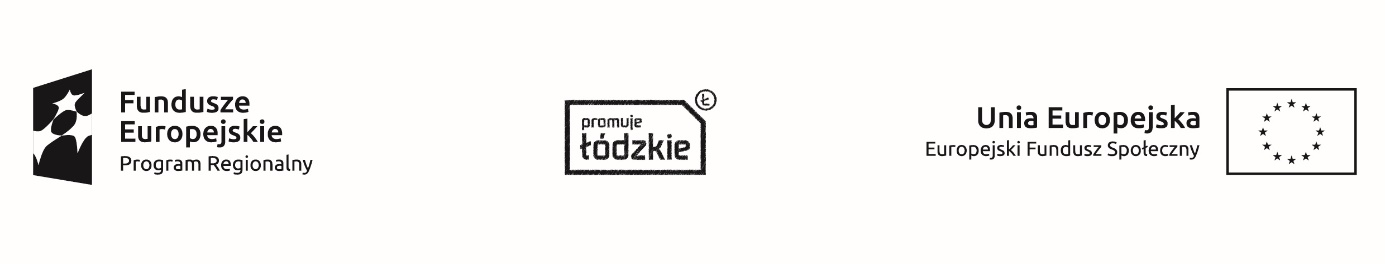 Projekt Zespołu Szkół Centrum Kształcenia Rolniczego im. Jadwigi Dziubińskiej w Zduńskiej Dąbrowie „Nauczanie rolnicze XXI wieku – młodzi na start”współfinansowany  ze środków Europejskiego Funduszu Społecznegow ramach Regionalnego Programu Operacyjnego Województwa Łódzkiego na lata 2014 – 2020__________________________________________________________________________________HARMONOGRAM KURSU STOSOWANIA ŚRODKÓW OCHRONY ROŚLINProwadzący kurs – Iwona Przytulska, nauczycielka ZSCKR w Zduńskiej Dąbrowie.Zajęcia teoretyczne  - sala nr 2 (produkcji roślinnej).Zajęcia praktyczne - budynek warsztatów, hala maszyn.							…………………………………………………………………….									Podpis nauczyciela prowadzącego………………………………………………………………	Podpis koordynatora projektuLPTerminDzieńMiejsceGodzinaProwadzący Rodzaj zajęć1.21.10.2021czwartekZSCKR w Zduńskiej Dąbrowie15.15 – 17.3017.30 – 19.00Iwona PrzytulskaZajęcia teoretyczne (5 godz.)2.25.10.2021poniedziałekZSCKR w Zduńskiej Dąbrowie14.15 – 16.3016.30 – 18.00Iwona Przytulska Zajęcia teoretyczne (5 godzin)3. 26.10.2021wtorekZSCKR w Zduńskiej Dąbrowie15.00 - 15.45Iwona PrzytulskaZajęcia teoretyczne (1 godz)4.05.11.2021czwartekZSCKR w Zduńskiej Dąbrowie14.15 – 15.4515.45 – 17.15Iwona PrzytulskaZajęcia praktyczne (4 godz)